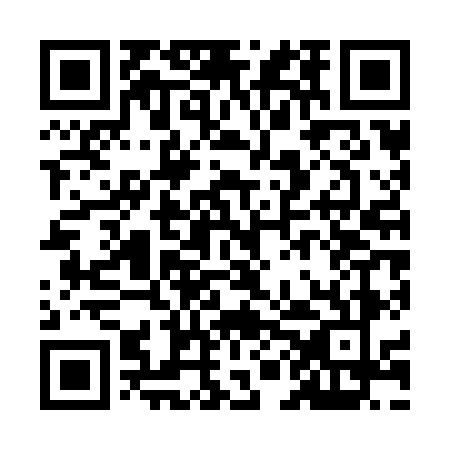 Prayer times for Surat Thani, ThailandWed 1 May 2024 - Fri 31 May 2024High Latitude Method: NonePrayer Calculation Method: Muslim World LeagueAsar Calculation Method: ShafiPrayer times provided by https://www.salahtimes.comDateDayFajrSunriseDhuhrAsrMaghribIsha1Wed4:546:0612:203:356:337:422Thu4:536:0612:203:356:337:423Fri4:536:0612:203:356:347:424Sat4:526:0512:203:366:347:435Sun4:526:0512:193:366:347:436Mon4:516:0512:193:376:347:437Tue4:516:0512:193:376:347:438Wed4:516:0412:193:376:347:449Thu4:506:0412:193:386:347:4410Fri4:506:0412:193:386:357:4411Sat4:506:0412:193:396:357:4412Sun4:496:0312:193:396:357:4513Mon4:496:0312:193:396:357:4514Tue4:496:0312:193:406:357:4515Wed4:486:0312:193:406:357:4616Thu4:486:0312:193:416:367:4617Fri4:486:0312:193:416:367:4618Sat4:476:0212:193:416:367:4719Sun4:476:0212:193:426:367:4720Mon4:476:0212:193:426:367:4721Tue4:476:0212:193:426:377:4822Wed4:476:0212:193:436:377:4823Thu4:466:0212:203:436:377:4824Fri4:466:0212:203:436:377:4925Sat4:466:0212:203:446:387:4926Sun4:466:0212:203:446:387:4927Mon4:466:0212:203:446:387:5028Tue4:466:0212:203:456:387:5029Wed4:466:0212:203:456:397:5030Thu4:466:0212:203:456:397:5131Fri4:466:0212:203:466:397:51